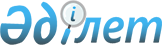 О некоторых вопросах проведения мирных собранийРешение Мунайлинского районного маслихата Мангистауской области от 15 сентября 2020 года № 57/518. Зарегистрировано Департаментом юстиции Мангистауской области 23 сентября 2020 года № 4293.
      Сноска. Заголовок решения - в редакции решения Мунайлинского районного маслихата Мангистауской области от 07.12.2021 № 12/80 (вводится в действие по истечении десяти календарных дней после дня его первого официального опубликования).
      В соответствии с Законом Республики Казахстан от 25 мая 2020 года "О порядке организации и проведения мирных собраний в Республике Казахстан" и на основании информационного письма республиканского государственного учреждения "Департамент юстиции Мангистауской области Министерства юстиции Республики Казахстан" от 29 мая 2020 года № 05-10-972, Мунайлинский районный маслихат РЕШИЛ:
      1. Определить специализированное место для организации и проведения мирных собраний в Мунайлинском районе согласно приложению 1 к настоящему решению.
      2. Определить порядок использования специализированного места для организации и проведения мирных собраний, норма его предельной заполняемости, а также требования к материально-техническому и организационному обеспечению специализированного места для организации и проведения мирных собраний в Мунайлинском районе согласно приложению 2 к настоящему решению.
      3. Определить границы прилегающих территорий, в которых запрещено проведение пикетирования в Мунайлинском районе согласно приложению 3 к настоящему решению.
      4. Признать утратившим силу решение Мунайлинского районного маслихата от 21 октября 2016 года № 4/76 "О дополнительном регламентировании порядка проведения мирных собраний, митингов, шествий, пикетов и демонстраций" (зарегистрировано в Реестре государственной регистрации нормативных правовых актов за № 3199, опубликовано 13 декабря 2016 года в Эталонном контрольном банке нормативных правовых актов Республики Казахстан).
      5. Государственному учреждению "Аппарат Мунайлинского районного маслихата" (руководитель аппарата А. Жанбуршина) обеспечить государственную регистрацию настоящего решения в органах юстиции, его официальное опубликование в Эталонном контрольном банке нормативных правовых актов Республики Казахстан и средствах массовой информации.
      6. Настоящее решение вступает в силу со дня государственной регистрации в органах юстиции и вводится в действие по истечении десяти календарных дней после дня его первого официального опубликования. Специализированные места для организации и проведения мирных собраний в Мунайлинском районе
      Сноска. Приложение 1 - в редакции решения Мунайлинского районного маслихата Мангистауской области от 07.12.2021 № 12/80 (вводится в действие по истечении десяти календарных дней после дня его первого официального опубликования).
      Специализированные места для организации и проведения мирных собраний в Мунайлинском районе:
      1. Площадь "Жастар" возле акимата Мунайлинского района в селе Мангистау.
      2. Маршрут следования для проведения мирных собраний: автомобильная дорога напротив магазина "Айгуль" от нерегулируемого перекрестка до здания акимата Мунайлинского района в селе Мангистау. Порядок использования специализированных мест для организации и проведения мирных собраний, нормы их предельной заполняемости, а также требования к материально-техническому и организационному обеспечению специализированных мест для организации и проведения мирных собраний в Мунайлинском районе
      Сноска. Приложение 2 - в редакции решения Мунайлинского районного маслихата Мангистауской области от 07.12.2021 № 12/80 (вводится в действие по истечении десяти календарных дней после дня его первого официального опубликования).
      1. Настоящий порядок использования специализированных мест для организации и проведения мирных собраний, нормы их предельной заполняемости, а также требования к материально-техническому и организационному обеспечению специализированных мест для организации и проведения мирных собраний в Мунайлинском районе разработан в соответствии с Законом Республики Казахстан "О порядке организации и проведения мирных собраний в Республике Казахстан" (далее - Закон).
      2. Специализированные места используются с соблюдением санитарных норм и правил пожарной безопасности. Допускается проведение мирных собраний в случае отсутствия информации о проведении в специализированных местах других запланированных официальных, культурных, зрелищных культурно-массовых, физкультурно-оздоровительных, спортивных и иных мероприятий, осуществлении строительно-монтажных работ.
      3. Материально-техническое и организационное обеспечение проведения мирных собраний осуществляется их организатором и участниками за счет собственных средств, а также за счет средств и имущества, собранных и (или) переданных для проведения данных мирных собраний, если Законом и иными законами Республики Казахстан не установлено иное.
      4. Нормы предельной заполняемости специализированных мест для организации и проведения мирных собраний в Мунайлинском районе:
      1) площадь "Жастар" возле акимата Мунайлинского района в селе Мангистау, норма предельной заполняемости 100 человек;
      2) Маршрут следования для проведения мирных собраний: автомобильная дорога напротив магазина "Айгуль" от нерегулируемого перекрестка до здания акимата Мунайлинского района в селе Мангистау, норма предельной заполняемости 50 человек.
      5. Не допускается установление юрт, палаток, иных сооружений в специализированных местах для организации и проведения мирных собраний без согласования местного исполнительного органа.
      6. В случае, если на проведение мирного собрания в одном и том же месте и (или) по одному и тому же маршруту следования либо в одно и то же время одновременно претендует несколько организаторов мирных собраний, очередность использования указанного места определяется местным исполнительным органом исходя из времени получения им соответствующего уведомления или заявления от организатора мирных собраний.
      7. Минимальное допустимое расстояние между лицами, принимающими участие в мирном собрании, кроме пикетирования, составляет не менее двух метров, в целях сохранения социальной дистанции.
      8. Минимальное допустимое расстояние между лицами, осуществляющими пикетирование, проводимое одним участником, составляет не менее 100 метров.
      9. Мирные собрания не могут начинаться ранее 9 часов и заканчиваться позднее 20 часов по местному времени Мунайлинского района в день проведения мирных собраний. Границы прилегающих территорий, в которых не допускается проведение пикетирования в Мунайлинском районе
      Сноска. Приложение 3 - в редакции решения Мунайлинского районного маслихата Мангистауской области от 07.12.2021 № 12/80 (вводится в действие по истечении десяти календарных дней после дня его первого официального опубликования).
      На территории Мунайлинского района не допускается проведение пикетирования ближе 400 метров от границы прилегающих территорий:
      1) в местах массовых захоронений;
      2) на объектах железнодорожного, водного, воздушного и автомобильного транспорта и прилегающих к ним территориях;
      3) на территориях, прилегающих к организациям, обеспечивающим обороноспособность, безопасность государства и жизнедеятельность населения;
      4) на территориях, прилегающих к опасным производственным объектам и иным объектам, эксплуатация которых требует соблюдения специальных правил техники безопасности;
      5) на магистральных железнодорожных сетях, магистральных трубопроводах, национальной электрической сети, магистральных линиях связи и прилегающих к ним территориях.
					© 2012. РГП на ПХВ «Институт законодательства и правовой информации Республики Казахстан» Министерства юстиции Республики Казахстан
				
      Председатель сессии, временно осуществляющий полномочия секретаря Мунайлинского районного маслихата 

С. Битан
Приложение 1к решению Мунайлинского районного маслихатаот 15 сентября 2020 года № 57/518Приложение 2к решению Мунайлинского районного маслихатаот 15 сентября 2020 года № 57/518Приложение 3к решению Мунайлинского районного маслихатаот 15 сентября 2020 года № 57/518